TÝDENNÍ PLÁN6. 9. – 10. 9. 2021       INFORMACE PRO RODIČE :6. 9.  a 9. 9. – testování7. 9. – třídní schůzky – 15. 30 hodin ve třídě III. A8. 9. – projektový den – „ Ze života mravencůPŘEDMĚTCO SE NAUČÍMECO SI PŘIPRAVÍMEČJPsaní ČteníČeský jazyk  - opakování učiva z II. ročníku:Věta. Slabika. Slovo. Hláska.Abeceda.Psaní u/ú/ůPS – str. 2 - 5Písanka pro 3. ročník I. díl – opakování tvarů písmen Sloh – „Moje prázdniny“Seznámení s čítankou. Prázdninové čtení.Při psaní se správně posadíme a zkontrolujeme si úchop pera www.bobyho-skola.cz – psaní písmen.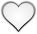 penál (plně vybavený, pero, alespoň dvě ořezané tužky, všechny barvy pastelek)MMatematika – vzpomínáme na prázdniny – nové učivo str. 4 – 7Geometrie – Bod. Přímka. OpakujemeSloupečky – 42 – 44Násobení a dělení 2Modelína, 3 špejle.Pravítko. Tužku č. 3.ČaJS( ČaJS-Člověk a jeho svět)Já a můj svět – PS – str. 5, 6.Třídní pravidla  VV +          PČ(ČaSP)Můj kamarád – malba na velkou plochu, vodové barvy, tempery, voskovkyDOMÁCÍÚKOLYDomácí úkol si zapíšeme do úkolníčku. Domácí úkol budeme mít každý den v týdnu, o víkendu budeme odpočívat s rodiči.   